Associated Student Government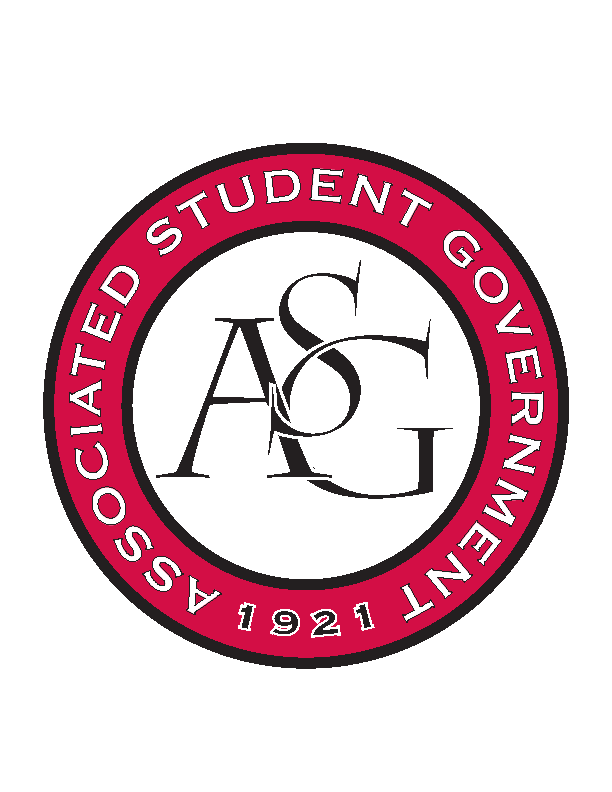 Office of Financial Affairs Meeting AgendaMarch 15, 2018Call To Order Roll Call Approval of the MinutesAppealsBiology ClubAudit ReportsOld BusinessUARK Music Performers Producers & ProfessionalsPanamanian Student OrganizationAgro-Panama InternationalSpace and Planetary Association for Collaboration and Education HogsEnvironmental Law SocietyPublic Relations Student Society of AmericaCultures and DialoguesIranian Students AssociationMental Health Awareness OrganizationAl-Islam Student AssociationArkansas Consortium for European StudiesNon-traditional Premedical Student OrganizationNew BusinessRussian-Eurasian Student OrganizationIEEE Women in Engineering Student Branch Affinity Group at the University of ArkansasWanderlust und Gemütlichkeit: German ClubElectrochemical Society - University of Arkansas student chapter – ConferenceElectrochemical Society - University of Arkansas student chapter – EventAdvertising ClubArkansas Chemical Engineering Graduate StudentsYoung DemocratsUARK GamingAnnouncementsFunding SessionsRemember to do audits!Have a safe and happy Spring Break!Adjournment 